DIRECCIÓN DE NUEVAS CREACIONES Procedimiento acelerado de exámenes de patente (PPH)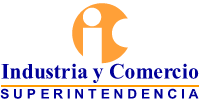 Espacio reservado para el adhesivo de radicación1NÚMERO DE SOLICITUD ANTE LA SICNÚMERO DE SOLICITUD ANTE LA SICNÚMERO DE SOLICITUD ANTE LA SICNÚMERO DE SOLICITUD ANTE LA SICNÚMERO DE SOLICITUD ANTE LA SICNÚMERO DE SOLICITUD ANTE LA SIC2OFICINA DE PRIMERA PRESENTACIÓN (OPP)     OFICINA DE PRIMERA PRESENTACIÓN (OPP)     OFICINA DE PRIMERA PRESENTACIÓN (OPP)     OFICINA DE PRIMERA PRESENTACIÓN (OPP)     OFICINA DE PRIMERA PRESENTACIÓN (OPP)     OFICINA DE PRIMERA PRESENTACIÓN (OPP)     USPTO  USPTO  USPTO  USPTO  USPTO  USPTO  OEPM   OEPM   OEPM   OEPM   OEPM   3OFICINA DE EXAMEN ANTERIOR (OEA)                OFICINA DE EXAMEN ANTERIOR (OEA)                OFICINA DE EXAMEN ANTERIOR (OEA)                OFICINA DE EXAMEN ANTERIOR (OEA)                OFICINA DE EXAMEN ANTERIOR (OEA)                OFICINA DE EXAMEN ANTERIOR (OEA)                JAPON   JAPON   JAPON   JAPON   JAPON   JAPON   KR Sur  KR Sur  KR Sur  KR Sur  KR Sur  4PPH – PCT                                                                  PPH – PCT                                                                  PPH – PCT                                                                  PPH – PCT                                                                  PPH – PCT                                                                  PPH – PCT                                                                  JAPON   JAPON   JAPON   JAPON   JAPON   JAPON   KR Sur  KR Sur  KR Sur  KR Sur  KR Sur  5PROSUR:  AR   CH  EC  PY  PE  UR  BR                 PROSUR:  AR   CH  EC  PY  PE  UR  BR                 PROSUR:  AR   CH  EC  PY  PE  UR  BR                 PROSUR:  AR   CH  EC  PY  PE  UR  BR                 PROSUR:  AR   CH  EC  PY  PE  UR  BR                 PROSUR:  AR   CH  EC  PY  PE  UR  BR                 6    Alianza del Pacifico (AdP) : MX    CH    PE        Alianza del Pacifico (AdP) : MX    CH    PE        Alianza del Pacifico (AdP) : MX    CH    PE        Alianza del Pacifico (AdP) : MX    CH    PE        Alianza del Pacifico (AdP) : MX    CH    PE        Alianza del Pacifico (AdP) : MX    CH    PE        Alianza del Pacifico (AdP) : MX    CH    PE        Alianza del Pacifico (AdP) : MX    CH    PE        Alianza del Pacifico (AdP) : MX    CH    PE        Alianza del Pacifico (AdP) : MX    CH    PE        7NÚMERO DE SOLICITUD O PUBLICACIÓN DE LA SOLICITUD (OPP)                   NÚMERO DE SOLICITUD EN OFICINA DE EXAMEN ANTERIOR (OEA):                NÚMERO DE SOLICITUD PCT:                                                                                   NÚMERO DE SOLICITUD O PUBLICACIÓN DE LA SOLICITUD (OPP)                   NÚMERO DE SOLICITUD EN OFICINA DE EXAMEN ANTERIOR (OEA):                NÚMERO DE SOLICITUD PCT:                                                                                   NÚMERO DE SOLICITUD O PUBLICACIÓN DE LA SOLICITUD (OPP)                   NÚMERO DE SOLICITUD EN OFICINA DE EXAMEN ANTERIOR (OEA):                NÚMERO DE SOLICITUD PCT:                                                                                   NÚMERO DE SOLICITUD O PUBLICACIÓN DE LA SOLICITUD (OPP)                   NÚMERO DE SOLICITUD EN OFICINA DE EXAMEN ANTERIOR (OEA):                NÚMERO DE SOLICITUD PCT:                                                                                   NÚMERO DE SOLICITUD O PUBLICACIÓN DE LA SOLICITUD (OPP)                   NÚMERO DE SOLICITUD EN OFICINA DE EXAMEN ANTERIOR (OEA):                NÚMERO DE SOLICITUD PCT:                                                                                   NÚMERO DE SOLICITUD O PUBLICACIÓN DE LA SOLICITUD (OPP)                   NÚMERO DE SOLICITUD EN OFICINA DE EXAMEN ANTERIOR (OEA):                NÚMERO DE SOLICITUD PCT:                                                                                   NÚMERO DE SOLICITUD O PUBLICACIÓN DE LA SOLICITUD (OPP)                   NÚMERO DE SOLICITUD EN OFICINA DE EXAMEN ANTERIOR (OEA):                NÚMERO DE SOLICITUD PCT:                                                                                   NÚMERO DE SOLICITUD O PUBLICACIÓN DE LA SOLICITUD (OPP)                   NÚMERO DE SOLICITUD EN OFICINA DE EXAMEN ANTERIOR (OEA):                NÚMERO DE SOLICITUD PCT:                                                                                   NÚMERO DE SOLICITUD O PUBLICACIÓN DE LA SOLICITUD (OPP)                   NÚMERO DE SOLICITUD EN OFICINA DE EXAMEN ANTERIOR (OEA):                NÚMERO DE SOLICITUD PCT:                                                                                   NÚMERO DE SOLICITUD O PUBLICACIÓN DE LA SOLICITUD (OPP)                   NÚMERO DE SOLICITUD EN OFICINA DE EXAMEN ANTERIOR (OEA):                NÚMERO DE SOLICITUD PCT:                                                                                   NÚMERO DE SOLICITUD O PUBLICACIÓN DE LA SOLICITUD (OPP)                   NÚMERO DE SOLICITUD EN OFICINA DE EXAMEN ANTERIOR (OEA):                NÚMERO DE SOLICITUD PCT:                                                                                   NÚMERO DE SOLICITUD O PUBLICACIÓN DE LA SOLICITUD (OPP)                   NÚMERO DE SOLICITUD EN OFICINA DE EXAMEN ANTERIOR (OEA):                NÚMERO DE SOLICITUD PCT:                                                                                   1. 1. 1. 1. 1. 8 REPRESENTANTE LEGAL	 APODERADO REPRESENTANTE LEGAL	 APODERADO REPRESENTANTE LEGAL	 APODERADO REPRESENTANTE LEGAL	 APODERADO REPRESENTANTE LEGAL	 APODERADO REPRESENTANTE LEGAL	 APODERADO REPRESENTANTE LEGAL	 APODERADO REPRESENTANTE LEGAL	 APODERADO REPRESENTANTE LEGAL	 APODERADO REPRESENTANTE LEGAL	 APODERADO REPRESENTANTE LEGAL	 APODERADO REPRESENTANTE LEGAL	 APODERADO REPRESENTANTE LEGAL	 APODERADO REPRESENTANTE LEGAL	 APODERADO REPRESENTANTE LEGAL	 APODERADO REPRESENTANTE LEGAL	 APODERADO REPRESENTANTE LEGAL	 APODERADOAPELLIDOSAPELLIDOSAPELLIDOSAPELLIDOSAPELLIDOSAPELLIDOSNOMBRESNOMBRESNOMBRESNOMBRESNOMBRESNOMBRESIDENTIFICACIÓNIDENTIFICACIÓNIDENTIFICACIÓNIDENTIFICACIÓNIDENTIFICACIÓNIDENTIFICACIÓNAPELLIDOSAPELLIDOSAPELLIDOSAPELLIDOSAPELLIDOSAPELLIDOSNOMBRESNOMBRESNOMBRESNOMBRESNOMBRESNOMBRESC.C .     C.C .     C.C .     C.C .     T.P .     T.P .     DIRECCIÓNDIRECCIÓNDIRECCIÓNDIRECCIÓNNo. TELÉFONONo. TELÉFONONo. TELÉFONOCIUDADCIUDADCIUDADCIUDADCORREO ELECTRÓNICO  CORREO ELECTRÓNICO  CORREO ELECTRÓNICO  PAÍSPAÍSPAÍSPAÍSNo. RADICACIÓN O PROTOCOLO DE PODER GENERALNo. RADICACIÓN O PROTOCOLO DE PODER GENERALNo. RADICACIÓN O PROTOCOLO DE PODER GENERAL9CONDICIONES PARA ACCEDER A ESTE PROCESO:CONDICIONES PARA ACCEDER A ESTE PROCESO:CONDICIONES PARA ACCEDER A ESTE PROCESO:CONDICIONES PARA ACCEDER A ESTE PROCESO:CONDICIONES PARA ACCEDER A ESTE PROCESO:CONDICIONES PARA ACCEDER A ESTE PROCESO:CONDICIONES PARA ACCEDER A ESTE PROCESO:CONDICIONES PARA ACCEDER A ESTE PROCESO:CONDICIONES PARA ACCEDER A ESTE PROCESO:CONDICIONES PARA ACCEDER A ESTE PROCESO:CONDICIONES PARA ACCEDER A ESTE PROCESO:CONDICIONES PARA ACCEDER A ESTE PROCESO:CONDICIONES PARA ACCEDER A ESTE PROCESO:CONDICIONES PARA ACCEDER A ESTE PROCESO:CONDICIONES PARA ACCEDER A ESTE PROCESO:CONDICIONES PARA ACCEDER A ESTE PROCESO:CONDICIONES PARA ACCEDER A ESTE PROCESO:9.1.9.1.9.1.DATOS DE PRIORIDAD	 SI	 NODATOS DE PRIORIDAD	 SI	 NODATOS DE PRIORIDAD	 SI	 NODATOS DE PRIORIDAD	 SI	 NODATOS DE PRIORIDAD	 SI	 NODATOS DE PRIORIDAD	 SI	 NODATOS DE PRIORIDAD	 SI	 NODATOS DE PRIORIDAD	 SI	 NODATOS DE PRIORIDAD	 SI	 NODATOS DE PRIORIDAD	 SI	 NODATOS DE PRIORIDAD	 SI	 NODATOS DE PRIORIDAD	 SI	 NODATOS DE PRIORIDAD	 SI	 NODATOS DE PRIORIDAD	 SI	 NODATOS DE PRIORIDAD	 SI	 NO(33) PAÍS DE ORIGEN1.     2.     (33) PAÍS DE ORIGEN1.     2.     (33) PAÍS DE ORIGEN1.     2.     (33) PAÍS DE ORIGEN1.     2.     (33) PAÍS DE ORIGEN1.     2.     (33) PAÍS DE ORIGEN1.     2.     (33) PAÍS DE ORIGEN1.     2.     CÓDIGO PAÍSCÓDIGO PAÍSCÓDIGO PAÍSCÓDIGO PAÍS(31) NÚMERO(31) NÚMERO(31) NÚMERO(31) NÚMERO(32) FECHA (AAAA/MM/DD)(32) FECHA (AAAA/MM/DD)(32) FECHA (AAAA/MM/DD)9.2.9.2.9.2.DATOS SOLICITUD INTERNACIONAL PCT 	 SI	 NODATOS SOLICITUD INTERNACIONAL PCT 	 SI	 NODATOS SOLICITUD INTERNACIONAL PCT 	 SI	 NODATOS SOLICITUD INTERNACIONAL PCT 	 SI	 NODATOS SOLICITUD INTERNACIONAL PCT 	 SI	 NODATOS SOLICITUD INTERNACIONAL PCT 	 SI	 NODATOS SOLICITUD INTERNACIONAL PCT 	 SI	 NODATOS SOLICITUD INTERNACIONAL PCT 	 SI	 NODATOS SOLICITUD INTERNACIONAL PCT 	 SI	 NODATOS SOLICITUD INTERNACIONAL PCT 	 SI	 NODATOS SOLICITUD INTERNACIONAL PCT 	 SI	 NODATOS SOLICITUD INTERNACIONAL PCT 	 SI	 NODATOS SOLICITUD INTERNACIONAL PCT 	 SI	 NODATOS SOLICITUD INTERNACIONAL PCT 	 SI	 NODATOS SOLICITUD INTERNACIONAL PCT 	 SI	 NOSolicitud Internacional No.Solicitud Internacional No.PCT/PCT/PCT/PCT/FechaFechaFechaPublicación Internacional No.Publicación Internacional No.WO/WO/WO/WO/FechaFechaFecha*El solicitante presenta una copia de la(s) reivindicación(es) patentable(s) u otorgable(s) de la solicitud de la Oficina de Primera Presentación que profirió el examen de patentabilidad, junto con una traducción al castellano.  SI	 NO*El solicitante presenta los resultados de búsqueda de la Oficina de Examen Anterior, junto con una traducción al castellano                                                                                                                                                    SI	 NO*El solicitante presenta una copia de la(s) reivindicación(es) patentable(s) u otorgable(s) de la solicitud de la Oficina de Primera Presentación que profirió el examen de patentabilidad, junto con una traducción al castellano.  SI	 NO*El solicitante presenta los resultados de búsqueda de la Oficina de Examen Anterior, junto con una traducción al castellano                                                                                                                                                    SI	 NO*El solicitante presenta una copia de la(s) reivindicación(es) patentable(s) u otorgable(s) de la solicitud de la Oficina de Primera Presentación que profirió el examen de patentabilidad, junto con una traducción al castellano.  SI	 NO*El solicitante presenta los resultados de búsqueda de la Oficina de Examen Anterior, junto con una traducción al castellano                                                                                                                                                    SI	 NO*El solicitante presenta una copia de la(s) reivindicación(es) patentable(s) u otorgable(s) de la solicitud de la Oficina de Primera Presentación que profirió el examen de patentabilidad, junto con una traducción al castellano.  SI	 NO*El solicitante presenta los resultados de búsqueda de la Oficina de Examen Anterior, junto con una traducción al castellano                                                                                                                                                    SI	 NO*El solicitante presenta una copia de la(s) reivindicación(es) patentable(s) u otorgable(s) de la solicitud de la Oficina de Primera Presentación que profirió el examen de patentabilidad, junto con una traducción al castellano.  SI	 NO*El solicitante presenta los resultados de búsqueda de la Oficina de Examen Anterior, junto con una traducción al castellano                                                                                                                                                    SI	 NO*El solicitante presenta una copia de la(s) reivindicación(es) patentable(s) u otorgable(s) de la solicitud de la Oficina de Primera Presentación que profirió el examen de patentabilidad, junto con una traducción al castellano.  SI	 NO*El solicitante presenta los resultados de búsqueda de la Oficina de Examen Anterior, junto con una traducción al castellano                                                                                                                                                    SI	 NO*El solicitante presenta una copia de la(s) reivindicación(es) patentable(s) u otorgable(s) de la solicitud de la Oficina de Primera Presentación que profirió el examen de patentabilidad, junto con una traducción al castellano.  SI	 NO*El solicitante presenta los resultados de búsqueda de la Oficina de Examen Anterior, junto con una traducción al castellano                                                                                                                                                    SI	 NO*El solicitante presenta una copia de la(s) reivindicación(es) patentable(s) u otorgable(s) de la solicitud de la Oficina de Primera Presentación que profirió el examen de patentabilidad, junto con una traducción al castellano.  SI	 NO*El solicitante presenta los resultados de búsqueda de la Oficina de Examen Anterior, junto con una traducción al castellano                                                                                                                                                    SI	 NO*El solicitante presenta una copia de la(s) reivindicación(es) patentable(s) u otorgable(s) de la solicitud de la Oficina de Primera Presentación que profirió el examen de patentabilidad, junto con una traducción al castellano.  SI	 NO*El solicitante presenta los resultados de búsqueda de la Oficina de Examen Anterior, junto con una traducción al castellano                                                                                                                                                    SI	 NO*El solicitante presenta una copia de la(s) reivindicación(es) patentable(s) u otorgable(s) de la solicitud de la Oficina de Primera Presentación que profirió el examen de patentabilidad, junto con una traducción al castellano.  SI	 NO*El solicitante presenta los resultados de búsqueda de la Oficina de Examen Anterior, junto con una traducción al castellano                                                                                                                                                    SI	 NO*El solicitante presenta una copia de la(s) reivindicación(es) patentable(s) u otorgable(s) de la solicitud de la Oficina de Primera Presentación que profirió el examen de patentabilidad, junto con una traducción al castellano.  SI	 NO*El solicitante presenta los resultados de búsqueda de la Oficina de Examen Anterior, junto con una traducción al castellano                                                                                                                                                    SI	 NO*El solicitante presenta una copia de la(s) reivindicación(es) patentable(s) u otorgable(s) de la solicitud de la Oficina de Primera Presentación que profirió el examen de patentabilidad, junto con una traducción al castellano.  SI	 NO*El solicitante presenta los resultados de búsqueda de la Oficina de Examen Anterior, junto con una traducción al castellano                                                                                                                                                    SI	 NO*El solicitante presenta una copia de la(s) reivindicación(es) patentable(s) u otorgable(s) de la solicitud de la Oficina de Primera Presentación que profirió el examen de patentabilidad, junto con una traducción al castellano.  SI	 NO*El solicitante presenta los resultados de búsqueda de la Oficina de Examen Anterior, junto con una traducción al castellano                                                                                                                                                    SI	 NO*El solicitante presenta una copia de la(s) reivindicación(es) patentable(s) u otorgable(s) de la solicitud de la Oficina de Primera Presentación que profirió el examen de patentabilidad, junto con una traducción al castellano.  SI	 NO*El solicitante presenta los resultados de búsqueda de la Oficina de Examen Anterior, junto con una traducción al castellano                                                                                                                                                    SI	 NO*El solicitante presenta una copia de la(s) reivindicación(es) patentable(s) u otorgable(s) de la solicitud de la Oficina de Primera Presentación que profirió el examen de patentabilidad, junto con una traducción al castellano.  SI	 NO*El solicitante presenta los resultados de búsqueda de la Oficina de Examen Anterior, junto con una traducción al castellano                                                                                                                                                    SI	 NO*El solicitante presenta una copia de la(s) reivindicación(es) patentable(s) u otorgable(s) de la solicitud de la Oficina de Primera Presentación que profirió el examen de patentabilidad, junto con una traducción al castellano.  SI	 NO*El solicitante presenta los resultados de búsqueda de la Oficina de Examen Anterior, junto con una traducción al castellano                                                                                                                                                    SI	 NO*El solicitante presenta una copia de la(s) reivindicación(es) patentable(s) u otorgable(s) de la solicitud de la Oficina de Primera Presentación que profirió el examen de patentabilidad, junto con una traducción al castellano.  SI	 NO*El solicitante presenta los resultados de búsqueda de la Oficina de Examen Anterior, junto con una traducción al castellano                                                                                                                                                    SI	 NO*El solicitante presenta una copia de la(s) reivindicación(es) patentable(s) u otorgable(s) de la solicitud de la Oficina de Primera Presentación que profirió el examen de patentabilidad, junto con una traducción al castellano.  SI	 NO*El solicitante presenta los resultados de búsqueda de la Oficina de Examen Anterior, junto con una traducción al castellano                                                                                                                                                    SI	 NOREQUISITOS PARA EL RECONOCIMIENTO DE LOS RESULTADOS DE EXÁMENES DE PATENTABILIDAD EFECTUADOS A SOLICITUDES EXTRANJERASPara que la Superintendencia de Industria y Comercio pueda reconocer los resultados de exámenes de patentabilidad producidos por otras Oficinas de Propiedad Industrial se debe cumplir con las siguientes condiciones: (a) Al momento de solicitar el examen de patentabilidad, si el solicitante pide que se reconozcan exámenes de patentabilidad de otras oficinas extranjeras, deberá aportar junto con el pago de la tasa correspondiente, los siguientes anexos: (i) Copia de las resoluciones, fallos o decisiones que han sido relevantes para la determinación de la patentabilidad de la(s) solicitud(es) en la Oficina que haya proferido el examen de patentabilidad que contienen reivindicaciones patentables u otorgables que son la base de la petición, y si es del caso, su traducción al castellano. 	 SI	 NO(ii) Copia de todas las reivindicaciones determinadas como patentables u otorgables en la Oficina que profirió el examen de patentabilidad y, si es del caso, su traducción al castellano.              	                            SI	 NO(iii) Copia de los antecedentes, información o documentos citados por el examinador de la Oficina de Primera Presentación del examen de patentabilidad, en las resoluciones, fallos o decisiones correspondientes, incluyendo la literatura no patente. Los documentos de patente deberán presentarse siempre y cuando no estén disponibles para la Superintendencia de Industria y Comercio mediante el simple acceso a bases de datos gratuitas.   	                            SI	 NO(iv) Una tabla de correspondencias de las reivindicaciones que han sido determinadas como patentables u otorgables en la solicitud de la Oficina que haya proferido el examen de patentabilidad.   .                      	 SI	 NOREQUISITOS PARA EL RECONOCIMIENTO DE LOS RESULTADOS DE EXÁMENES DE PATENTABILIDAD EFECTUADOS A SOLICITUDES EXTRANJERASPara que la Superintendencia de Industria y Comercio pueda reconocer los resultados de exámenes de patentabilidad producidos por otras Oficinas de Propiedad Industrial se debe cumplir con las siguientes condiciones: (a) Al momento de solicitar el examen de patentabilidad, si el solicitante pide que se reconozcan exámenes de patentabilidad de otras oficinas extranjeras, deberá aportar junto con el pago de la tasa correspondiente, los siguientes anexos: (i) Copia de las resoluciones, fallos o decisiones que han sido relevantes para la determinación de la patentabilidad de la(s) solicitud(es) en la Oficina que haya proferido el examen de patentabilidad que contienen reivindicaciones patentables u otorgables que son la base de la petición, y si es del caso, su traducción al castellano. 	 SI	 NO(ii) Copia de todas las reivindicaciones determinadas como patentables u otorgables en la Oficina que profirió el examen de patentabilidad y, si es del caso, su traducción al castellano.              	                            SI	 NO(iii) Copia de los antecedentes, información o documentos citados por el examinador de la Oficina de Primera Presentación del examen de patentabilidad, en las resoluciones, fallos o decisiones correspondientes, incluyendo la literatura no patente. Los documentos de patente deberán presentarse siempre y cuando no estén disponibles para la Superintendencia de Industria y Comercio mediante el simple acceso a bases de datos gratuitas.   	                            SI	 NO(iv) Una tabla de correspondencias de las reivindicaciones que han sido determinadas como patentables u otorgables en la solicitud de la Oficina que haya proferido el examen de patentabilidad.   .                      	 SI	 NOREQUISITOS PARA EL RECONOCIMIENTO DE LOS RESULTADOS DE EXÁMENES DE PATENTABILIDAD EFECTUADOS A SOLICITUDES EXTRANJERASPara que la Superintendencia de Industria y Comercio pueda reconocer los resultados de exámenes de patentabilidad producidos por otras Oficinas de Propiedad Industrial se debe cumplir con las siguientes condiciones: (a) Al momento de solicitar el examen de patentabilidad, si el solicitante pide que se reconozcan exámenes de patentabilidad de otras oficinas extranjeras, deberá aportar junto con el pago de la tasa correspondiente, los siguientes anexos: (i) Copia de las resoluciones, fallos o decisiones que han sido relevantes para la determinación de la patentabilidad de la(s) solicitud(es) en la Oficina que haya proferido el examen de patentabilidad que contienen reivindicaciones patentables u otorgables que son la base de la petición, y si es del caso, su traducción al castellano. 	 SI	 NO(ii) Copia de todas las reivindicaciones determinadas como patentables u otorgables en la Oficina que profirió el examen de patentabilidad y, si es del caso, su traducción al castellano.              	                            SI	 NO(iii) Copia de los antecedentes, información o documentos citados por el examinador de la Oficina de Primera Presentación del examen de patentabilidad, en las resoluciones, fallos o decisiones correspondientes, incluyendo la literatura no patente. Los documentos de patente deberán presentarse siempre y cuando no estén disponibles para la Superintendencia de Industria y Comercio mediante el simple acceso a bases de datos gratuitas.   	                            SI	 NO(iv) Una tabla de correspondencias de las reivindicaciones que han sido determinadas como patentables u otorgables en la solicitud de la Oficina que haya proferido el examen de patentabilidad.   .                      	 SI	 NOREQUISITOS PARA EL RECONOCIMIENTO DE LOS RESULTADOS DE EXÁMENES DE PATENTABILIDAD EFECTUADOS A SOLICITUDES EXTRANJERASPara que la Superintendencia de Industria y Comercio pueda reconocer los resultados de exámenes de patentabilidad producidos por otras Oficinas de Propiedad Industrial se debe cumplir con las siguientes condiciones: (a) Al momento de solicitar el examen de patentabilidad, si el solicitante pide que se reconozcan exámenes de patentabilidad de otras oficinas extranjeras, deberá aportar junto con el pago de la tasa correspondiente, los siguientes anexos: (i) Copia de las resoluciones, fallos o decisiones que han sido relevantes para la determinación de la patentabilidad de la(s) solicitud(es) en la Oficina que haya proferido el examen de patentabilidad que contienen reivindicaciones patentables u otorgables que son la base de la petición, y si es del caso, su traducción al castellano. 	 SI	 NO(ii) Copia de todas las reivindicaciones determinadas como patentables u otorgables en la Oficina que profirió el examen de patentabilidad y, si es del caso, su traducción al castellano.              	                            SI	 NO(iii) Copia de los antecedentes, información o documentos citados por el examinador de la Oficina de Primera Presentación del examen de patentabilidad, en las resoluciones, fallos o decisiones correspondientes, incluyendo la literatura no patente. Los documentos de patente deberán presentarse siempre y cuando no estén disponibles para la Superintendencia de Industria y Comercio mediante el simple acceso a bases de datos gratuitas.   	                            SI	 NO(iv) Una tabla de correspondencias de las reivindicaciones que han sido determinadas como patentables u otorgables en la solicitud de la Oficina que haya proferido el examen de patentabilidad.   .                      	 SI	 NOREQUISITOS PARA EL RECONOCIMIENTO DE LOS RESULTADOS DE EXÁMENES DE PATENTABILIDAD EFECTUADOS A SOLICITUDES EXTRANJERASPara que la Superintendencia de Industria y Comercio pueda reconocer los resultados de exámenes de patentabilidad producidos por otras Oficinas de Propiedad Industrial se debe cumplir con las siguientes condiciones: (a) Al momento de solicitar el examen de patentabilidad, si el solicitante pide que se reconozcan exámenes de patentabilidad de otras oficinas extranjeras, deberá aportar junto con el pago de la tasa correspondiente, los siguientes anexos: (i) Copia de las resoluciones, fallos o decisiones que han sido relevantes para la determinación de la patentabilidad de la(s) solicitud(es) en la Oficina que haya proferido el examen de patentabilidad que contienen reivindicaciones patentables u otorgables que son la base de la petición, y si es del caso, su traducción al castellano. 	 SI	 NO(ii) Copia de todas las reivindicaciones determinadas como patentables u otorgables en la Oficina que profirió el examen de patentabilidad y, si es del caso, su traducción al castellano.              	                            SI	 NO(iii) Copia de los antecedentes, información o documentos citados por el examinador de la Oficina de Primera Presentación del examen de patentabilidad, en las resoluciones, fallos o decisiones correspondientes, incluyendo la literatura no patente. Los documentos de patente deberán presentarse siempre y cuando no estén disponibles para la Superintendencia de Industria y Comercio mediante el simple acceso a bases de datos gratuitas.   	                            SI	 NO(iv) Una tabla de correspondencias de las reivindicaciones que han sido determinadas como patentables u otorgables en la solicitud de la Oficina que haya proferido el examen de patentabilidad.   .                      	 SI	 NOREQUISITOS PARA EL RECONOCIMIENTO DE LOS RESULTADOS DE EXÁMENES DE PATENTABILIDAD EFECTUADOS A SOLICITUDES EXTRANJERASPara que la Superintendencia de Industria y Comercio pueda reconocer los resultados de exámenes de patentabilidad producidos por otras Oficinas de Propiedad Industrial se debe cumplir con las siguientes condiciones: (a) Al momento de solicitar el examen de patentabilidad, si el solicitante pide que se reconozcan exámenes de patentabilidad de otras oficinas extranjeras, deberá aportar junto con el pago de la tasa correspondiente, los siguientes anexos: (i) Copia de las resoluciones, fallos o decisiones que han sido relevantes para la determinación de la patentabilidad de la(s) solicitud(es) en la Oficina que haya proferido el examen de patentabilidad que contienen reivindicaciones patentables u otorgables que son la base de la petición, y si es del caso, su traducción al castellano. 	 SI	 NO(ii) Copia de todas las reivindicaciones determinadas como patentables u otorgables en la Oficina que profirió el examen de patentabilidad y, si es del caso, su traducción al castellano.              	                            SI	 NO(iii) Copia de los antecedentes, información o documentos citados por el examinador de la Oficina de Primera Presentación del examen de patentabilidad, en las resoluciones, fallos o decisiones correspondientes, incluyendo la literatura no patente. Los documentos de patente deberán presentarse siempre y cuando no estén disponibles para la Superintendencia de Industria y Comercio mediante el simple acceso a bases de datos gratuitas.   	                            SI	 NO(iv) Una tabla de correspondencias de las reivindicaciones que han sido determinadas como patentables u otorgables en la solicitud de la Oficina que haya proferido el examen de patentabilidad.   .                      	 SI	 NOREQUISITOS PARA EL RECONOCIMIENTO DE LOS RESULTADOS DE EXÁMENES DE PATENTABILIDAD EFECTUADOS A SOLICITUDES EXTRANJERASPara que la Superintendencia de Industria y Comercio pueda reconocer los resultados de exámenes de patentabilidad producidos por otras Oficinas de Propiedad Industrial se debe cumplir con las siguientes condiciones: (a) Al momento de solicitar el examen de patentabilidad, si el solicitante pide que se reconozcan exámenes de patentabilidad de otras oficinas extranjeras, deberá aportar junto con el pago de la tasa correspondiente, los siguientes anexos: (i) Copia de las resoluciones, fallos o decisiones que han sido relevantes para la determinación de la patentabilidad de la(s) solicitud(es) en la Oficina que haya proferido el examen de patentabilidad que contienen reivindicaciones patentables u otorgables que son la base de la petición, y si es del caso, su traducción al castellano. 	 SI	 NO(ii) Copia de todas las reivindicaciones determinadas como patentables u otorgables en la Oficina que profirió el examen de patentabilidad y, si es del caso, su traducción al castellano.              	                            SI	 NO(iii) Copia de los antecedentes, información o documentos citados por el examinador de la Oficina de Primera Presentación del examen de patentabilidad, en las resoluciones, fallos o decisiones correspondientes, incluyendo la literatura no patente. Los documentos de patente deberán presentarse siempre y cuando no estén disponibles para la Superintendencia de Industria y Comercio mediante el simple acceso a bases de datos gratuitas.   	                            SI	 NO(iv) Una tabla de correspondencias de las reivindicaciones que han sido determinadas como patentables u otorgables en la solicitud de la Oficina que haya proferido el examen de patentabilidad.   .                      	 SI	 NOREQUISITOS PARA EL RECONOCIMIENTO DE LOS RESULTADOS DE EXÁMENES DE PATENTABILIDAD EFECTUADOS A SOLICITUDES EXTRANJERASPara que la Superintendencia de Industria y Comercio pueda reconocer los resultados de exámenes de patentabilidad producidos por otras Oficinas de Propiedad Industrial se debe cumplir con las siguientes condiciones: (a) Al momento de solicitar el examen de patentabilidad, si el solicitante pide que se reconozcan exámenes de patentabilidad de otras oficinas extranjeras, deberá aportar junto con el pago de la tasa correspondiente, los siguientes anexos: (i) Copia de las resoluciones, fallos o decisiones que han sido relevantes para la determinación de la patentabilidad de la(s) solicitud(es) en la Oficina que haya proferido el examen de patentabilidad que contienen reivindicaciones patentables u otorgables que son la base de la petición, y si es del caso, su traducción al castellano. 	 SI	 NO(ii) Copia de todas las reivindicaciones determinadas como patentables u otorgables en la Oficina que profirió el examen de patentabilidad y, si es del caso, su traducción al castellano.              	                            SI	 NO(iii) Copia de los antecedentes, información o documentos citados por el examinador de la Oficina de Primera Presentación del examen de patentabilidad, en las resoluciones, fallos o decisiones correspondientes, incluyendo la literatura no patente. Los documentos de patente deberán presentarse siempre y cuando no estén disponibles para la Superintendencia de Industria y Comercio mediante el simple acceso a bases de datos gratuitas.   	                            SI	 NO(iv) Una tabla de correspondencias de las reivindicaciones que han sido determinadas como patentables u otorgables en la solicitud de la Oficina que haya proferido el examen de patentabilidad.   .                      	 SI	 NOREQUISITOS PARA EL RECONOCIMIENTO DE LOS RESULTADOS DE EXÁMENES DE PATENTABILIDAD EFECTUADOS A SOLICITUDES EXTRANJERASPara que la Superintendencia de Industria y Comercio pueda reconocer los resultados de exámenes de patentabilidad producidos por otras Oficinas de Propiedad Industrial se debe cumplir con las siguientes condiciones: (a) Al momento de solicitar el examen de patentabilidad, si el solicitante pide que se reconozcan exámenes de patentabilidad de otras oficinas extranjeras, deberá aportar junto con el pago de la tasa correspondiente, los siguientes anexos: (i) Copia de las resoluciones, fallos o decisiones que han sido relevantes para la determinación de la patentabilidad de la(s) solicitud(es) en la Oficina que haya proferido el examen de patentabilidad que contienen reivindicaciones patentables u otorgables que son la base de la petición, y si es del caso, su traducción al castellano. 	 SI	 NO(ii) Copia de todas las reivindicaciones determinadas como patentables u otorgables en la Oficina que profirió el examen de patentabilidad y, si es del caso, su traducción al castellano.              	                            SI	 NO(iii) Copia de los antecedentes, información o documentos citados por el examinador de la Oficina de Primera Presentación del examen de patentabilidad, en las resoluciones, fallos o decisiones correspondientes, incluyendo la literatura no patente. Los documentos de patente deberán presentarse siempre y cuando no estén disponibles para la Superintendencia de Industria y Comercio mediante el simple acceso a bases de datos gratuitas.   	                            SI	 NO(iv) Una tabla de correspondencias de las reivindicaciones que han sido determinadas como patentables u otorgables en la solicitud de la Oficina que haya proferido el examen de patentabilidad.   .                      	 SI	 NOREQUISITOS PARA EL RECONOCIMIENTO DE LOS RESULTADOS DE EXÁMENES DE PATENTABILIDAD EFECTUADOS A SOLICITUDES EXTRANJERASPara que la Superintendencia de Industria y Comercio pueda reconocer los resultados de exámenes de patentabilidad producidos por otras Oficinas de Propiedad Industrial se debe cumplir con las siguientes condiciones: (a) Al momento de solicitar el examen de patentabilidad, si el solicitante pide que se reconozcan exámenes de patentabilidad de otras oficinas extranjeras, deberá aportar junto con el pago de la tasa correspondiente, los siguientes anexos: (i) Copia de las resoluciones, fallos o decisiones que han sido relevantes para la determinación de la patentabilidad de la(s) solicitud(es) en la Oficina que haya proferido el examen de patentabilidad que contienen reivindicaciones patentables u otorgables que son la base de la petición, y si es del caso, su traducción al castellano. 	 SI	 NO(ii) Copia de todas las reivindicaciones determinadas como patentables u otorgables en la Oficina que profirió el examen de patentabilidad y, si es del caso, su traducción al castellano.              	                            SI	 NO(iii) Copia de los antecedentes, información o documentos citados por el examinador de la Oficina de Primera Presentación del examen de patentabilidad, en las resoluciones, fallos o decisiones correspondientes, incluyendo la literatura no patente. Los documentos de patente deberán presentarse siempre y cuando no estén disponibles para la Superintendencia de Industria y Comercio mediante el simple acceso a bases de datos gratuitas.   	                            SI	 NO(iv) Una tabla de correspondencias de las reivindicaciones que han sido determinadas como patentables u otorgables en la solicitud de la Oficina que haya proferido el examen de patentabilidad.   .                      	 SI	 NOREQUISITOS PARA EL RECONOCIMIENTO DE LOS RESULTADOS DE EXÁMENES DE PATENTABILIDAD EFECTUADOS A SOLICITUDES EXTRANJERASPara que la Superintendencia de Industria y Comercio pueda reconocer los resultados de exámenes de patentabilidad producidos por otras Oficinas de Propiedad Industrial se debe cumplir con las siguientes condiciones: (a) Al momento de solicitar el examen de patentabilidad, si el solicitante pide que se reconozcan exámenes de patentabilidad de otras oficinas extranjeras, deberá aportar junto con el pago de la tasa correspondiente, los siguientes anexos: (i) Copia de las resoluciones, fallos o decisiones que han sido relevantes para la determinación de la patentabilidad de la(s) solicitud(es) en la Oficina que haya proferido el examen de patentabilidad que contienen reivindicaciones patentables u otorgables que son la base de la petición, y si es del caso, su traducción al castellano. 	 SI	 NO(ii) Copia de todas las reivindicaciones determinadas como patentables u otorgables en la Oficina que profirió el examen de patentabilidad y, si es del caso, su traducción al castellano.              	                            SI	 NO(iii) Copia de los antecedentes, información o documentos citados por el examinador de la Oficina de Primera Presentación del examen de patentabilidad, en las resoluciones, fallos o decisiones correspondientes, incluyendo la literatura no patente. Los documentos de patente deberán presentarse siempre y cuando no estén disponibles para la Superintendencia de Industria y Comercio mediante el simple acceso a bases de datos gratuitas.   	                            SI	 NO(iv) Una tabla de correspondencias de las reivindicaciones que han sido determinadas como patentables u otorgables en la solicitud de la Oficina que haya proferido el examen de patentabilidad.   .                      	 SI	 NOREQUISITOS PARA EL RECONOCIMIENTO DE LOS RESULTADOS DE EXÁMENES DE PATENTABILIDAD EFECTUADOS A SOLICITUDES EXTRANJERASPara que la Superintendencia de Industria y Comercio pueda reconocer los resultados de exámenes de patentabilidad producidos por otras Oficinas de Propiedad Industrial se debe cumplir con las siguientes condiciones: (a) Al momento de solicitar el examen de patentabilidad, si el solicitante pide que se reconozcan exámenes de patentabilidad de otras oficinas extranjeras, deberá aportar junto con el pago de la tasa correspondiente, los siguientes anexos: (i) Copia de las resoluciones, fallos o decisiones que han sido relevantes para la determinación de la patentabilidad de la(s) solicitud(es) en la Oficina que haya proferido el examen de patentabilidad que contienen reivindicaciones patentables u otorgables que son la base de la petición, y si es del caso, su traducción al castellano. 	 SI	 NO(ii) Copia de todas las reivindicaciones determinadas como patentables u otorgables en la Oficina que profirió el examen de patentabilidad y, si es del caso, su traducción al castellano.              	                            SI	 NO(iii) Copia de los antecedentes, información o documentos citados por el examinador de la Oficina de Primera Presentación del examen de patentabilidad, en las resoluciones, fallos o decisiones correspondientes, incluyendo la literatura no patente. Los documentos de patente deberán presentarse siempre y cuando no estén disponibles para la Superintendencia de Industria y Comercio mediante el simple acceso a bases de datos gratuitas.   	                            SI	 NO(iv) Una tabla de correspondencias de las reivindicaciones que han sido determinadas como patentables u otorgables en la solicitud de la Oficina que haya proferido el examen de patentabilidad.   .                      	 SI	 NOREQUISITOS PARA EL RECONOCIMIENTO DE LOS RESULTADOS DE EXÁMENES DE PATENTABILIDAD EFECTUADOS A SOLICITUDES EXTRANJERASPara que la Superintendencia de Industria y Comercio pueda reconocer los resultados de exámenes de patentabilidad producidos por otras Oficinas de Propiedad Industrial se debe cumplir con las siguientes condiciones: (a) Al momento de solicitar el examen de patentabilidad, si el solicitante pide que se reconozcan exámenes de patentabilidad de otras oficinas extranjeras, deberá aportar junto con el pago de la tasa correspondiente, los siguientes anexos: (i) Copia de las resoluciones, fallos o decisiones que han sido relevantes para la determinación de la patentabilidad de la(s) solicitud(es) en la Oficina que haya proferido el examen de patentabilidad que contienen reivindicaciones patentables u otorgables que son la base de la petición, y si es del caso, su traducción al castellano. 	 SI	 NO(ii) Copia de todas las reivindicaciones determinadas como patentables u otorgables en la Oficina que profirió el examen de patentabilidad y, si es del caso, su traducción al castellano.              	                            SI	 NO(iii) Copia de los antecedentes, información o documentos citados por el examinador de la Oficina de Primera Presentación del examen de patentabilidad, en las resoluciones, fallos o decisiones correspondientes, incluyendo la literatura no patente. Los documentos de patente deberán presentarse siempre y cuando no estén disponibles para la Superintendencia de Industria y Comercio mediante el simple acceso a bases de datos gratuitas.   	                            SI	 NO(iv) Una tabla de correspondencias de las reivindicaciones que han sido determinadas como patentables u otorgables en la solicitud de la Oficina que haya proferido el examen de patentabilidad.   .                      	 SI	 NOREQUISITOS PARA EL RECONOCIMIENTO DE LOS RESULTADOS DE EXÁMENES DE PATENTABILIDAD EFECTUADOS A SOLICITUDES EXTRANJERASPara que la Superintendencia de Industria y Comercio pueda reconocer los resultados de exámenes de patentabilidad producidos por otras Oficinas de Propiedad Industrial se debe cumplir con las siguientes condiciones: (a) Al momento de solicitar el examen de patentabilidad, si el solicitante pide que se reconozcan exámenes de patentabilidad de otras oficinas extranjeras, deberá aportar junto con el pago de la tasa correspondiente, los siguientes anexos: (i) Copia de las resoluciones, fallos o decisiones que han sido relevantes para la determinación de la patentabilidad de la(s) solicitud(es) en la Oficina que haya proferido el examen de patentabilidad que contienen reivindicaciones patentables u otorgables que son la base de la petición, y si es del caso, su traducción al castellano. 	 SI	 NO(ii) Copia de todas las reivindicaciones determinadas como patentables u otorgables en la Oficina que profirió el examen de patentabilidad y, si es del caso, su traducción al castellano.              	                            SI	 NO(iii) Copia de los antecedentes, información o documentos citados por el examinador de la Oficina de Primera Presentación del examen de patentabilidad, en las resoluciones, fallos o decisiones correspondientes, incluyendo la literatura no patente. Los documentos de patente deberán presentarse siempre y cuando no estén disponibles para la Superintendencia de Industria y Comercio mediante el simple acceso a bases de datos gratuitas.   	                            SI	 NO(iv) Una tabla de correspondencias de las reivindicaciones que han sido determinadas como patentables u otorgables en la solicitud de la Oficina que haya proferido el examen de patentabilidad.   .                      	 SI	 NOREQUISITOS PARA EL RECONOCIMIENTO DE LOS RESULTADOS DE EXÁMENES DE PATENTABILIDAD EFECTUADOS A SOLICITUDES EXTRANJERASPara que la Superintendencia de Industria y Comercio pueda reconocer los resultados de exámenes de patentabilidad producidos por otras Oficinas de Propiedad Industrial se debe cumplir con las siguientes condiciones: (a) Al momento de solicitar el examen de patentabilidad, si el solicitante pide que se reconozcan exámenes de patentabilidad de otras oficinas extranjeras, deberá aportar junto con el pago de la tasa correspondiente, los siguientes anexos: (i) Copia de las resoluciones, fallos o decisiones que han sido relevantes para la determinación de la patentabilidad de la(s) solicitud(es) en la Oficina que haya proferido el examen de patentabilidad que contienen reivindicaciones patentables u otorgables que son la base de la petición, y si es del caso, su traducción al castellano. 	 SI	 NO(ii) Copia de todas las reivindicaciones determinadas como patentables u otorgables en la Oficina que profirió el examen de patentabilidad y, si es del caso, su traducción al castellano.              	                            SI	 NO(iii) Copia de los antecedentes, información o documentos citados por el examinador de la Oficina de Primera Presentación del examen de patentabilidad, en las resoluciones, fallos o decisiones correspondientes, incluyendo la literatura no patente. Los documentos de patente deberán presentarse siempre y cuando no estén disponibles para la Superintendencia de Industria y Comercio mediante el simple acceso a bases de datos gratuitas.   	                            SI	 NO(iv) Una tabla de correspondencias de las reivindicaciones que han sido determinadas como patentables u otorgables en la solicitud de la Oficina que haya proferido el examen de patentabilidad.   .                      	 SI	 NOREQUISITOS PARA EL RECONOCIMIENTO DE LOS RESULTADOS DE EXÁMENES DE PATENTABILIDAD EFECTUADOS A SOLICITUDES EXTRANJERASPara que la Superintendencia de Industria y Comercio pueda reconocer los resultados de exámenes de patentabilidad producidos por otras Oficinas de Propiedad Industrial se debe cumplir con las siguientes condiciones: (a) Al momento de solicitar el examen de patentabilidad, si el solicitante pide que se reconozcan exámenes de patentabilidad de otras oficinas extranjeras, deberá aportar junto con el pago de la tasa correspondiente, los siguientes anexos: (i) Copia de las resoluciones, fallos o decisiones que han sido relevantes para la determinación de la patentabilidad de la(s) solicitud(es) en la Oficina que haya proferido el examen de patentabilidad que contienen reivindicaciones patentables u otorgables que son la base de la petición, y si es del caso, su traducción al castellano. 	 SI	 NO(ii) Copia de todas las reivindicaciones determinadas como patentables u otorgables en la Oficina que profirió el examen de patentabilidad y, si es del caso, su traducción al castellano.              	                            SI	 NO(iii) Copia de los antecedentes, información o documentos citados por el examinador de la Oficina de Primera Presentación del examen de patentabilidad, en las resoluciones, fallos o decisiones correspondientes, incluyendo la literatura no patente. Los documentos de patente deberán presentarse siempre y cuando no estén disponibles para la Superintendencia de Industria y Comercio mediante el simple acceso a bases de datos gratuitas.   	                            SI	 NO(iv) Una tabla de correspondencias de las reivindicaciones que han sido determinadas como patentables u otorgables en la solicitud de la Oficina que haya proferido el examen de patentabilidad.   .                      	 SI	 NOREQUISITOS PARA EL RECONOCIMIENTO DE LOS RESULTADOS DE EXÁMENES DE PATENTABILIDAD EFECTUADOS A SOLICITUDES EXTRANJERASPara que la Superintendencia de Industria y Comercio pueda reconocer los resultados de exámenes de patentabilidad producidos por otras Oficinas de Propiedad Industrial se debe cumplir con las siguientes condiciones: (a) Al momento de solicitar el examen de patentabilidad, si el solicitante pide que se reconozcan exámenes de patentabilidad de otras oficinas extranjeras, deberá aportar junto con el pago de la tasa correspondiente, los siguientes anexos: (i) Copia de las resoluciones, fallos o decisiones que han sido relevantes para la determinación de la patentabilidad de la(s) solicitud(es) en la Oficina que haya proferido el examen de patentabilidad que contienen reivindicaciones patentables u otorgables que son la base de la petición, y si es del caso, su traducción al castellano. 	 SI	 NO(ii) Copia de todas las reivindicaciones determinadas como patentables u otorgables en la Oficina que profirió el examen de patentabilidad y, si es del caso, su traducción al castellano.              	                            SI	 NO(iii) Copia de los antecedentes, información o documentos citados por el examinador de la Oficina de Primera Presentación del examen de patentabilidad, en las resoluciones, fallos o decisiones correspondientes, incluyendo la literatura no patente. Los documentos de patente deberán presentarse siempre y cuando no estén disponibles para la Superintendencia de Industria y Comercio mediante el simple acceso a bases de datos gratuitas.   	                            SI	 NO(iv) Una tabla de correspondencias de las reivindicaciones que han sido determinadas como patentables u otorgables en la solicitud de la Oficina que haya proferido el examen de patentabilidad.   .                      	 SI	 NOREQUISITOS PARA EL RECONOCIMIENTO DE LOS RESULTADOS DE EXÁMENES DE PATENTABILIDAD EFECTUADOS A SOLICITUDES EXTRANJERASPara que la Superintendencia de Industria y Comercio pueda reconocer los resultados de exámenes de patentabilidad producidos por otras Oficinas de Propiedad Industrial se debe cumplir con las siguientes condiciones: (a) Al momento de solicitar el examen de patentabilidad, si el solicitante pide que se reconozcan exámenes de patentabilidad de otras oficinas extranjeras, deberá aportar junto con el pago de la tasa correspondiente, los siguientes anexos: (i) Copia de las resoluciones, fallos o decisiones que han sido relevantes para la determinación de la patentabilidad de la(s) solicitud(es) en la Oficina que haya proferido el examen de patentabilidad que contienen reivindicaciones patentables u otorgables que son la base de la petición, y si es del caso, su traducción al castellano. 	 SI	 NO(ii) Copia de todas las reivindicaciones determinadas como patentables u otorgables en la Oficina que profirió el examen de patentabilidad y, si es del caso, su traducción al castellano.              	                            SI	 NO(iii) Copia de los antecedentes, información o documentos citados por el examinador de la Oficina de Primera Presentación del examen de patentabilidad, en las resoluciones, fallos o decisiones correspondientes, incluyendo la literatura no patente. Los documentos de patente deberán presentarse siempre y cuando no estén disponibles para la Superintendencia de Industria y Comercio mediante el simple acceso a bases de datos gratuitas.   	                            SI	 NO(iv) Una tabla de correspondencias de las reivindicaciones que han sido determinadas como patentables u otorgables en la solicitud de la Oficina que haya proferido el examen de patentabilidad.   .                      	 SI	 NO1010FIRMA DEL SOLICITANTE, DEL APODERADO O DEL REPRESENTANTE LEGALJunto a cada firma, indicar el nombre del firmante y su calidad (si tal calidad no es obvia al leer el petitorio)FIRMA DEL SOLICITANTE, DEL APODERADO O DEL REPRESENTANTE LEGALJunto a cada firma, indicar el nombre del firmante y su calidad (si tal calidad no es obvia al leer el petitorio)FIRMA DEL SOLICITANTE, DEL APODERADO O DEL REPRESENTANTE LEGALJunto a cada firma, indicar el nombre del firmante y su calidad (si tal calidad no es obvia al leer el petitorio)FIRMA DEL SOLICITANTE, DEL APODERADO O DEL REPRESENTANTE LEGALJunto a cada firma, indicar el nombre del firmante y su calidad (si tal calidad no es obvia al leer el petitorio)FIRMA DEL SOLICITANTE, DEL APODERADO O DEL REPRESENTANTE LEGALJunto a cada firma, indicar el nombre del firmante y su calidad (si tal calidad no es obvia al leer el petitorio)FIRMA DEL SOLICITANTE, DEL APODERADO O DEL REPRESENTANTE LEGALJunto a cada firma, indicar el nombre del firmante y su calidad (si tal calidad no es obvia al leer el petitorio)FIRMA DEL SOLICITANTE, DEL APODERADO O DEL REPRESENTANTE LEGALJunto a cada firma, indicar el nombre del firmante y su calidad (si tal calidad no es obvia al leer el petitorio)FIRMA DEL SOLICITANTE, DEL APODERADO O DEL REPRESENTANTE LEGALJunto a cada firma, indicar el nombre del firmante y su calidad (si tal calidad no es obvia al leer el petitorio)FIRMA DEL SOLICITANTE, DEL APODERADO O DEL REPRESENTANTE LEGALJunto a cada firma, indicar el nombre del firmante y su calidad (si tal calidad no es obvia al leer el petitorio)FIRMA DEL SOLICITANTE, DEL APODERADO O DEL REPRESENTANTE LEGALJunto a cada firma, indicar el nombre del firmante y su calidad (si tal calidad no es obvia al leer el petitorio)FIRMA DEL SOLICITANTE, DEL APODERADO O DEL REPRESENTANTE LEGALJunto a cada firma, indicar el nombre del firmante y su calidad (si tal calidad no es obvia al leer el petitorio)FIRMA DEL SOLICITANTE, DEL APODERADO O DEL REPRESENTANTE LEGALJunto a cada firma, indicar el nombre del firmante y su calidad (si tal calidad no es obvia al leer el petitorio)FIRMA DEL SOLICITANTE, DEL APODERADO O DEL REPRESENTANTE LEGALJunto a cada firma, indicar el nombre del firmante y su calidad (si tal calidad no es obvia al leer el petitorio)FIRMA DEL SOLICITANTE, DEL APODERADO O DEL REPRESENTANTE LEGALJunto a cada firma, indicar el nombre del firmante y su calidad (si tal calidad no es obvia al leer el petitorio)FIRMA DEL SOLICITANTE, DEL APODERADO O DEL REPRESENTANTE LEGALJunto a cada firma, indicar el nombre del firmante y su calidad (si tal calidad no es obvia al leer el petitorio)FIRMA DEL SOLICITANTE, DEL APODERADO O DEL REPRESENTANTE LEGALJunto a cada firma, indicar el nombre del firmante y su calidad (si tal calidad no es obvia al leer el petitorio)__________________________________________________________________________________________________________________________________________________________________________________________________________________________________________________________________________________________________________________________________________________________________________________________________________________________________________________________________________________________________________________________________________________________________________________________________________________________________________________________________________________________9TABLA DE CORRESPONDENCIA DE REIVINDICACIONES TABLA DE CORRESPONDENCIA DE REIVINDICACIONES TABLA DE CORRESPONDENCIA DE REIVINDICACIONES Reivindicaciones en la solicitud en ColombiaReivindicaciones en la solicitud en ColombiaReivindicaciones otorgables en la solicitud internacionalExplicación sobre la suficiente correspondencia ó Comentarios que explican la correspondencia